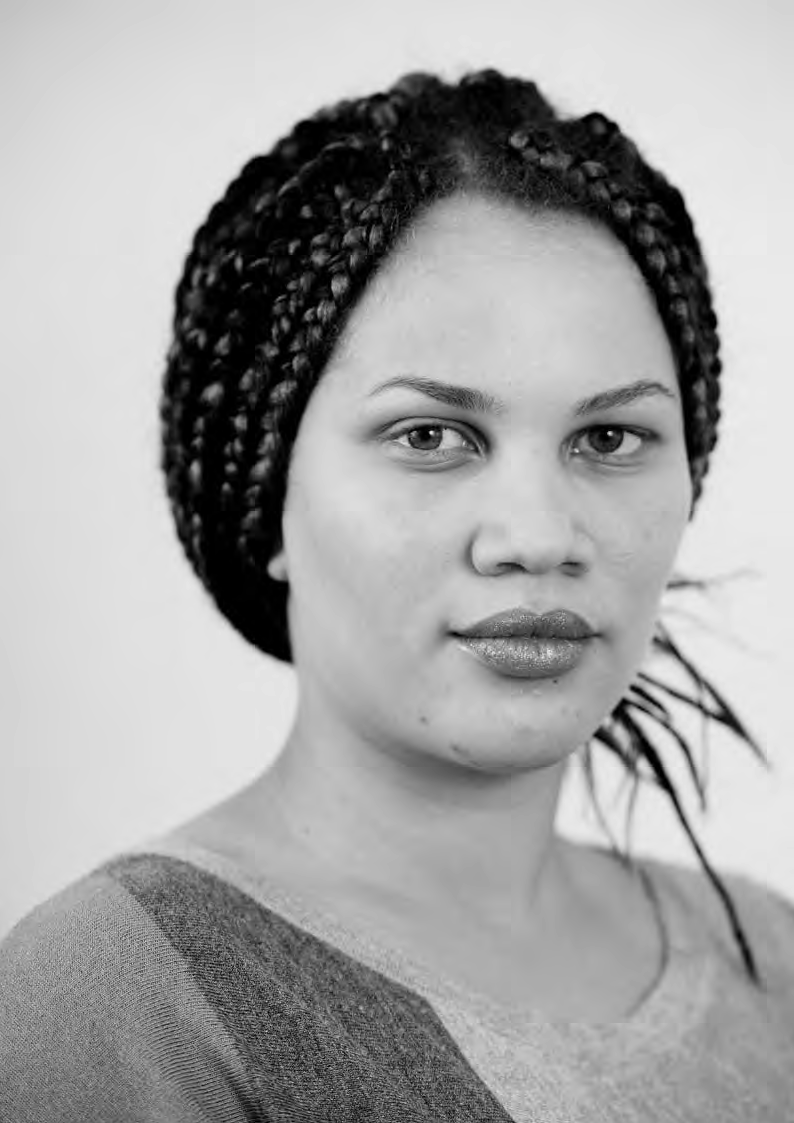 PATIENT-LED ASSESSMENTS OF THE CARE  ENVIRONMENTFOOD ASSESSMENT – ASSESSORSFood quality assessmentAssessors should use the template overleaf to record their scores for various aspects of the food they taste. All food on offer to patients should be tasted, however if any individual has a particular dislike for any item then they should avoid tasting this. Meals should be tasted on the ward from the same food that is provided to patients – i.e. not in a separate room with food specifically provided for the assessment team. Food should also be tasted at the end of the food service so that an assessment of whether food has maintained an acceptable temperature for the last person to be served, can be made.Since there are a number of issues to be assessed, teams may wish to allocate particular tasks for example while some may stay with the food to watch issues related to presentation, others may enter the ward to observe what is happening – are drinks being served with food?Have patients been given hand wipes and napkins? Have tables been cleared for food service? Has other ward activity ceased for the mealtime? However, it is important that all assessors participate in the tasting.Assessors should score each item separately, (e.g. for a meal that consists of sausages, mash, peas and gravy – each item should be scored individually). Care should be taken with e.g. spicy food since individual taste can vary andat the end of the tasting it may be necessary to have a brief meeting to resolve any issues. For example, if only one person in the team thought an item too spicy, or too salty, it is likely that is a personal matter. Any specific observations should be noted in the right-hand column of the template.The assessment is based on whichever meal is being served at the time of the assessment, although wherever possible this should be the main meal of the day.Enter Y, N or N/A as appropriate belowIs the menu simple/easy to understand?Y/NIs there clear information available at ward level advising patients how to obtain advice on food allergens? This may be for example through a statement on the menu/ordering card, in any catering services information folder, or clearly displayed on a ward noticeboard. Note:- It is not necessary that detailed information relating to food allergens should be available through the sources mentioned above, but it must be clear how this information can be obtained. Staff may also be the source of such advice, but again it must be clearly stated that this is the case, it is not sufficient  for a Yes response that staff say this is something they will do.Y/NDid patients who were asked, receive the meal they ordered? (where meals are chosen at the point of service, patients should be asked whether or not they were able to obtain their first choice of meal)Y/N/NASERVICE AND PRESENTATIONSERVICE AND PRESENTATIONWhere meals consist of more than one course, is each course served separately?Y/N/NAWere the patients’ areas clearly readied for the meal service – e.g. all unnecessary items removed from the table top?Y/NWere patients offered the chance to wash/clean their hands prior to the food service?Y/NWere patients made ready for the meal service, i.e. helped to sit up in bed, or sitting out? (where ALL patients take their meals away from their bed – e.g. in a dining area – the N/A option may be selected).Y/N/NAWere patients provided with napkins with their meal?Y/NIs there a separate area, away from the bed-side, where patients can take their meals?(note – does not include visitor restaurants)Y/NWhere Y above, was this area clearly prepared for the meal service? (e.g. tables cleared,cutlery set out, condiments provided)Y/NIs there a system in place which allows for the identification of vulnerable/at risk patientswho require assistance with eating?Y/NWhere packaged foods are provided (e.g. sandwiches, yoghurts, butter pats) is packaging opened/food removed before being served to allow easy access for those who may have difficulty opening such packaging? Note: Simply removing the film from sandwich packs is not sufficient for a Yes response, sandwiches should be removed and placed on a plateY/N/NAWas it clear that all unnecessary activity was ceased during the meal time? (Protected Mealtimes) Note: – some patients may benefit from having family or other appropriate individuals present at mealtimes and their presence should not automatically be seen as a breach of this. In cases of doubt, consult ward staffY/NWere staff (both catering and ward) clearly active and involved in the delivery of the foodand associated service?Y/NWas suitable (includes adapted where appropriate) crockery and cutlery provided?Y/NWas crockery/cutlery used of good quality, matching, clean, and free from damage?Y/NIs the crockery and glassware of familiar design and in a distinctive colour that contrasts with tables and trays?Y/NHYDRATIONEnter Y against ONEanswer onlyChilled water is constantly available so that patients who are able to independently access it can do soNon-chilled water is constantly available so that patients who are able to independently access it can do soAll patients have a water jug at their bedside, and at the time of the assessment none wereempty (this excludes patients who are fasting or on fluid restrictions)Not all patients have a jug of water at their bedside or some were emptyNote: The word ‘independently’ means that patients who are able to can obtainchilled or non-chilled water without having to ask or wait for staff to provide it.Scoring Range:- 4 = Very Good 3 = Good2 = Acceptable1 = Poor0 = Very PoorWeighting Factor - 3Scoring Range:- 2 = Good1 = Acceptable0 = PoorUnweightedScoring Range:- 2 = Acceptable0 = PoorSince the temperature of food is either appropriate or not, there is no third option for this questionUnweightedItem e.g. Soup (type); Meat, Fish, Cottage Pie, Chicken curry, Salad, Sandwich, Vegetable (type), Dessert (type)Taste Score – did the food taste good? If not, note below why – e.g. too salty; tasteless or lacking flavor; bland.Texture/appearance Score – was the texture of the food good e.g. Was the meat tender? Was pasta or rice well cooked (e.g. not hard or soggy)? Was bread fresh? Were vegetables firm but not hard or watery/ mushy? If not, notewhy below e.g. tough/ chewy meat; ‘grey’ fish; lumpy potatoes; soggy/hard bread or pastaTemperature – was the food at the appropriate temperature? Hot food should still be hot, cold or chilled/frozen (e.g. ice cream) should still be cold/chilled/frozen).Enter Y or NWas food attractively presented on the plate, did the presentation look appealing – e.g. were separate elements kept apart?Did the food meet your expectations? Would you be happy to eat it?Notes – Please use this box to write down any comments you have in relation to the questions above (Taste; Texture/Appearance; Temperature) as well as any additional comments/ observations you may wish to make.Notes – Please use this box to write down any comments you have in relation to the questions above (Taste; Texture/Appearance; Temperature) as well as any additional comments/ observations you may wish to make.